STATE OF 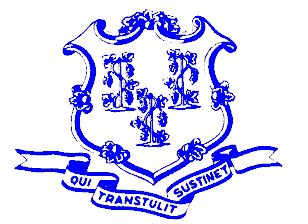 OFFICE OF POLICY AND MANAGEMENTComprehensive Planning and Intergovernmental Policy DivisionThe Office of Policy and Management published a notice of scoping for the subject project in the Environmental Monitor on January 16, 2017. Scoping comments were received from the Connecticut Department of Energy and Environmental Protection (DEEP), the Farmington River Watershed Association, Inc., and the Farmington River Coordinating Committee (FRCC).The Environmental Assessment Checklist for the project is attached. Comments received were reviewed in conjunction with preparation of the checklist and are addressed in an attachment thereto. Based on the checklist and the comments received, OPM has concluded that this project does not require the preparation of an Environmental Impact Evaluation under CEPA.TO:Council on Environmental Quality (CEQ), Environmental Monitor
FROM:Matthew PaffordEnvironmental AnalystOffice of Policy and Management (OPM)DATE:March 6, 2018SUBJECT:Memo of Findings and Determination for Whiting Street Improvement Project, Winsted CT